102030ГеометрияВ реугольнике длины двух сторон 3,14 и 0,67. Найдите длину третьей стороны, если известно, что она является целым числом.В равнобедренном треугольнике ABC угол В равен 300, AB=BC=6. Проведены высота CD треугольника ABC и выота DE треугольника BDC. Найдите BE.Расположите на плоскости шесть прямых и отметьте на них семь точек так, чтобы на каждой прямой было отмечено три точки.уравненияКупец продает двух коней с сёдлами, причем цена одного седла 120 рублей, а второго -25рублей. Первый конь с хорошим седлом втрое дороже другого с дешёвым, а другой конь с хорошим седлом вдвое дешевле первого коня с дешёвым. Какова цена каждого коня?Решите систему уравнений:  x + y + u = 4, 
    y + u + v = –5, 
    u + v + x = 0, 
    v + x + y = –8.Решите уравнение:1 + 1 : (1 + 1 : (1 + 1 : (x + 2016))) = (1,2)².Странные задачиПредложите способ измерения диагонали обычного кирпича, который легко реализуется на практике.(без теоремы Пифагора)Когда Гулливер попал в Лилипутию, он обнаружил, что там все вещи ровно в 12 раз короче, чем на его родине. Сколько лилипутских спичечных коробков поместится в спичечный коробок Гулливера?Имеется два сосуда. Первый содержит 100 кг, а второй -20 кг раствора кислоты различной концентрации. Если эти растворы смешать, то получится раствор, содержащий 72% кислоты. Если же смешать равные массы этих растворов, то получится раствор, содержащий 78% кислоты. Сколько кг кислоты содержится в первом сосуде?ЛогикаРебус-система. 
(разным буквам соответствуют разные цифры, а одинаковым — одинаковые).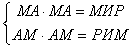 Математик с 5 детьми зашёл в пиццерию.
  Маша: Мне с помидорами и чтоб без колбасы.
  Ваня: А мне с грибами.
  Даша: Я буду без помидоров.
  Никита: А я с помидорами. Но без грибов!
  Игорь: И я без грибов. Зато с колбасой!
  Папа: Да, с такими привередами одной пиццей явно не обойдёшься... 
Сможет ли математик заказать две пиццы и угостить каждого рeбенка такой, какую тот просил, или все же придется три пиццы заказывать?Юра выложил в ряд 2001 монету достоинством 1, 2 и 3 копейки. Оказалось, что между любыми двумя копеечными монетами лежит хотя бы одна монета, между любыми двумя двухкопеечными монетами лежат хотя бы две монеты, а между любыми двумя трехкопеечными монетами лежат хотя бы три монеты. Сколько у Юры могло быть трехкопеечных монет?102030Геометрия34,5проверятьУравнения735 и 260(2, –3, 5, –7).-2020 2/3Странные задачиСложить три кирпича172869ЛогикаМ=1,А=3,И=6,Р=9Не сможет500 или 501